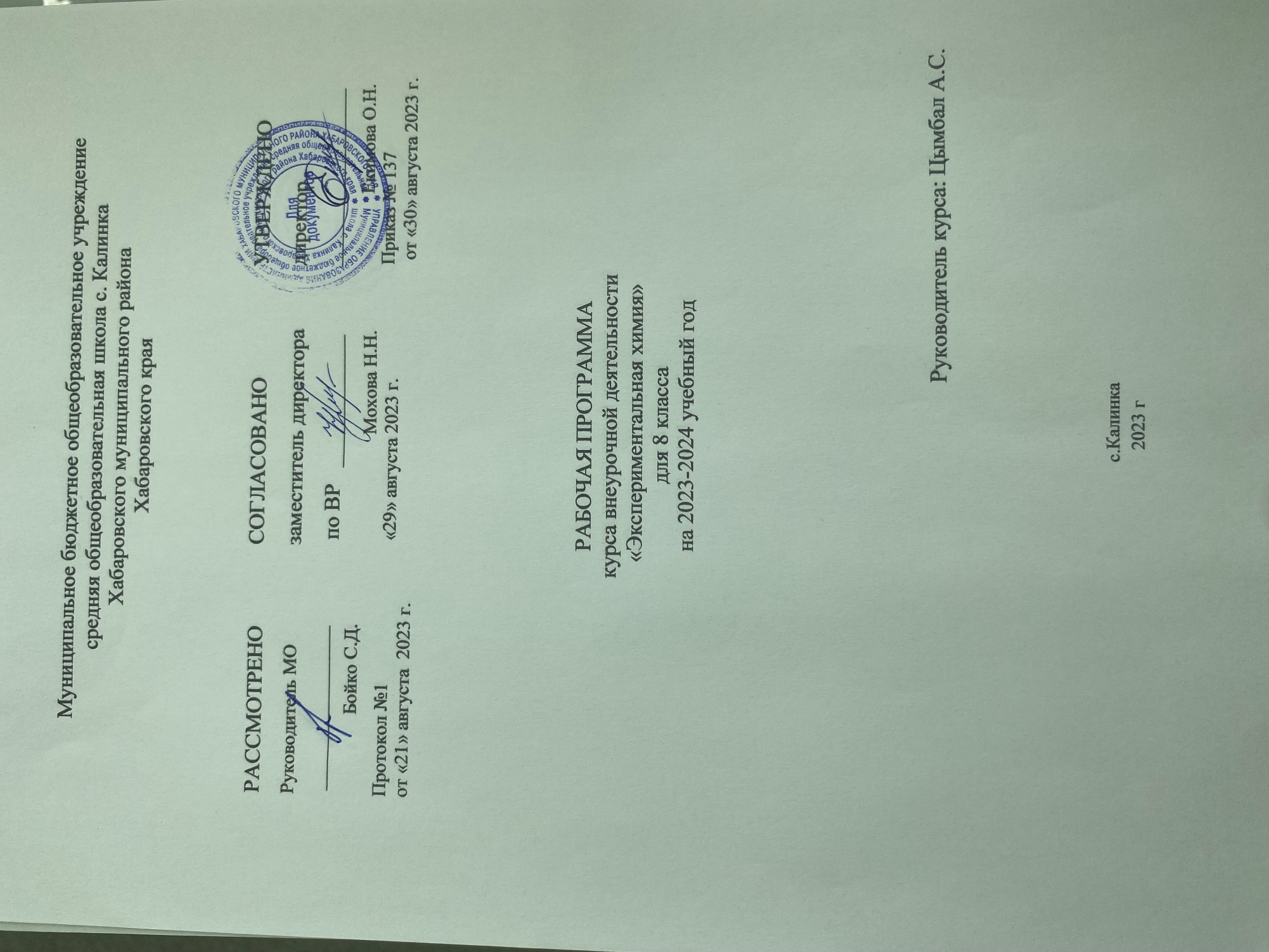 ПОЯСНИТЕЛЬНАЯ ЗАПИСКАРабочая программа курса внеурочной деятельности для обучающихся 8 класса «Экспериментальная химия» разработана на основе следующих нормативных актов и документов:Федеральным законом от 29.12.2012 г. № 273-ФЗ «Об образовании в Российской Федерации» (редакция от 23.07.2013);Приказ Минпросвещения от 22.03.2021 № 115 «Об утверждении Порядка организации и осуществления образовательной деятельности по основным общеобразовательным программам – образовательным программам начального общего, основного общего и среднего общего образования» (распространяется на правоотношения с 1 сентября 2021 года).Приказ Министерства просвещения Российской Федерации от 31.05.2021 № 287 "Об утверждении федерального государственного образовательного стандарта основного общего образования" (Зарегистрирован 05.07.2021 № 64101). Федерального государственного стандарта основного общего образования, утвержденного приказом Министерства образования и науки Российской федерации от 31 мая 2021 года № 287.Приказ Министерства просвещения Российской Федерации от 11.12.2020№712 «О внесении изменений в некоторые федеральные государственные образовательные стандарты общего образования по вопросам воспитания обучающихся».Методических рекомендаций министерства просвещения Российской Федерации по «Реализации образовательных программ естественнонаучной и технологической направленностей по химии с использованием оборудования центра «Точка роста» (утверждены распоряжением Министерства просвещения Российской Федерации от 12 января 2021 г.№ Р-6).  .Примерной программы воспитания, одобренной федеральным учебно-методическим объединением по общему образованию от 2 июня 2020 года № 2/20Учебного плана МБОУ СОШ с. Калинка 2023-2024 учебный год.Рабочая программа конкретизирует содержание курса внеурочной деятельности, дает распределение учебных часов по разделам курса и последовательность изучения тем и разделов. Курс внеурочной деятельности «Экспериментальная химия» предназначен для учащихся 8 классов. Данный курс позволяет расширить и углубить практическое применение полученных учащимися теоретических знаний по химии. Курс рассчитан на 34 учебных часа, 1 час в неделю. Курс ориентирован на углубление и расширение знаний, на развитие любознательности и интереса к химии, на совершенствование умений учащихся обращаться с веществами, встречающимися в быту.Данный курс предназначен как для учащихся 8 классов, желающих связать свою будущую профессию с химией или медициной и ставящих своей целью сдачу экзамена по химии на Государственной итоговой аттестации (ГИА), так и для учащихся, желающих увеличить свой багаж химических знаний, более глубоко понимать современный мир бытовой химии. Обучение осуществляется при поддержке Центра образования естественнонаучной направленности «Точка роста», который создан для развития у обучающихся естественнонаучной, информационной грамотности, формирования критического и креативного мышления, совершенствования навыков естественно-научной направленности, а также для практической отработки учебного материала по учебному предмету «Химия». Цели изучения курса: -обогащение познавательного и эмоционально-смыслового личного опыта восприятия химии путем расширения знаний, выходящих за рамки обязательной учебной программы; -расширение знаний учащихся о применении веществ в быту и мерах безопасного обращения с ними; -создание условий для самооценки подготовленности учащихся к продолжению естественнонаучного образования в средней школе. -формирование у обучающихся целостного представления о мире и роли химии в создании современной естественнонаучной картины мира; -умения объяснять объекты и процессы окружающей действительности — природной, социальной, культурной, технической среды, используя для этого химические знания; -приобретение обучающимися опыта разнообразной деятельности, познания и самопознания; ключевых навыков (ключевых компетентностей), имеющих универсальное значение для различных видов деятельности: -решения проблем, принятия решении, поиска, анализа и обработки информации, коммуникативных навыков, навыков измерений, сотрудничества, в повседневной жизни. -овладение умениями наблюдать химические явления в повседневной жизни; -развитие познавательных интересов и интеллектуальных способностей в процессе проведения химического эксперимента, самостоятельного приобретения знаний в соответствии с возникающими жизненными потребностями;-воспитание отношения к химии как к одному из фундаментальных компонентов естествознания и элементу общечеловеческой культуры;-применение полученных знаний и умений для безопасного использования веществ и материалов в быту, сельском хозяйстве и на производстве, решения практических задач в повседневной жизни, предупреждения явлений, наносящих вред здоровью человека и окружающей среде. Содержание курса внеурочной деятельности "Экспериментальная химия" в 8 классах устанавливает следующие задачи:-учебные: формирование системы химических знаний как компонента естественнонаучной картины мира; формирование у учащихся знаний основ науки – важнейших фактов, понятий, законов и теорий, химического языка, доступных обобщений и понятий о принципах химического производства;-развивающие: развитие личности обучающихся, их интеллектуальное и нравственное совершенствование, формирование у них гуманистических отношений и экологически целесообразного поведения в быту и в трудовой деятельности; развитие практических умений учащихся: наблюдательности, внимательности,  сообразительности; развитие умений работать с веществами, выполнять несложные химические опыты, соблюдать правила техники безопасности, грамотно применять химические знания в общении с природой; развитие умений работы в микрогруппах;-воспитательные: формирование умений безопасного обращения с веществами, используемыми в повседневной жизни; воспитание экологической культуры учащихся, потребности вести здоровый образ жизни; выработка понимания общественной потребности в развитии химии; формирование потребности в расширении кругозора учащихся; формирование отношения к химии как к возможной области будущей практической деятельности.Данная программа курса внеурочной деятельности относится к предметно-ориентированному виду программ. Курс предполагает выход за рамки традиционных учебных программ.Курс предусматривает использование деятельностного подхода к обучению и разнообразные организационные формы обучения: лекции, беседы, семинары, практикумы, организационно-деятельностные игры, выполнение проектов, создание презентаций. Содержание курса знакомит учащихся с миром бытовой химии, с характеристикой веществ, окружающих нас в быту, правилами безопасного обращения с веществами бытовой химии. Кроме того, данный курс внеурочной деятельности предусматривает экологическую направленность химического образования, предусматривает ознакомление учащихся с химическими аспектами современной экологии и экологических проблем (глобальное потепление климата, озоновые дыры, кислотные дожди, загрязнение окружающей среды истощение природных ресурсов).Химические знания необходимы каждому человеку, они определяют рациональное  поведение человека в окружающей среде, повседневной жизни, где с каждым годом возрастает роль бережного отношения человека к своему здоровью, здоровью окружающих, природе.Данный курс развивает интерес к химии, аналитические способности учащихся, расширяет их кругозор, формирует научное мировоззрение. Курса внеурочной деятельности направлен так же на удовлетворение познавательных интересов учащихся в области глобальных проблем современности, способствует повышению уровня культуры поведения учащихся в мире веществ и химических превращений.Курс внеурочной деятельности «Экспериментальная химия» позволяет реализоватьследующие дидактические принципы обучения:обеспечение самостоятельности и активности учащихся;достижение прочности знаний и умений;осуществление связи обучения с жизнью.В процессе изучения данного курса создаются условия для решения ряда общеобразовательных задач.1. Углубление и расширение знаний учащихся по химии и смежнымдисциплинам.2. Приобретение учащимися умений обращения с бытовыми веществами.3. Развитие коммуникативных способностей учащихся при работе в группедляформулировки выводов.4. Развитие индивидуальных свойств личности: способностей, интересов,мотиваций.5. Формирование и определение профессиональных интересов учащихся.6. Расширение кругозора учащихся.ПЛАНИРУЕМЫЕ РЕЗУЛЬТАТЫ ОСВОЕНИЯ ПРОГРАММЫЛичностные результаты Обучающийся получит возможность для формирования следующих личностных УУД: определение мотивации изучения учебного материала; оценивание усваиваемого учебного материала, исходя из социальных и личностных ценностей; повышение своего образовательного уровня и уровня готовности к изучению основных исторических событий, связанных с развитием химии и общества; знание правил поведения в чрезвычайных ситуациях; оценивание социальной значимости профессий, связанных с химией; владение правилами безопасного обращения с химическими веществами и оборудованием, проявление экологической культуры.Метапредметные результаты Регулятивные Обучающийся получит возможность для формирования следующих регулятивных УУД: целеполагание, включая постановку новых целей, преобразование практической задачи в познавательную, самостоятельный анализ условий достижения цели на основе учёта выделенных учителем ориентиров действия в новом учебном материале; планирование пути достижения целей; устанавление целевых приоритетов, выделение альтернативных способов достижения цели и выбор наиболее эффективного способа; умение самостоятельно контролировать своё время и управлять им; умение принимать решения в проблемной ситуации; постановка учебных задач, составление плана и последовательности действий; организация рабочего места при выполнении химического эксперимента; прогнозирование результатов обучения, оценивание усвоенного материала, оценка качества и уровня полученных знаний, коррекция плана и способа действия при необходимости.Познавательные Обучающийся получит возможность для формирования следующих познавательных УУД: поиск и выделение информации; анализ условий и требований задачи, выбор, сопоставление и обоснование способа решения задачи; выбор наиболее эффективных способов решения задачи в зависимости от конкретных условий; выдвижение и обоснование гипотезы, выбор способа её проверки; самостоятельное создание алгоритма деятельности при решении проблем творческого и поискового характера; умения характеризовать вещества по составу, строению и свойствам; описывание свойств: твёрдых, жидких, газообразных веществ, выделение их существенных признаков; изображение состава простейших веществ с помощью химических формул и сущности химических реакций с помощью химических уравнений; проведение наблюдений, описание признаков и условий течения химических реакций, выполнение химического эксперимента, выводы на основе анализа наблюдений за экспериментом, решение задач, получение химической информации из различных источников; умение организовывать исследование с целью проверки гипотез; умение делать умозаключения (индуктивное и по аналогии) и выводы; умение объективно оценивать информацию о веществах и химических процессах, критически относиться к псевдонаучной информации.Коммуникативные Обучающийся получит возможность для формирования следующих коммуникативных УУДполное и точное выражение своих мыслей в соответствии с задачами и условиями коммуникации; адекватное использование речевых средств для участия в дискуссии и аргументации своей позиции, умение представлять конкретное содержание с сообщением его в письменной и устной форме, определение способов взаимодействия, сотрудничество в поиске и сборе информации;определение способов взаимодействия, сотрудничество в поиске и сборе информации, участие в диалоге, планирование общих способов работы, проявление уважительного отношения к другим учащимся; описание содержания выполняемых действий с целью ориентировки в предметно- практической деятельности; умения учитывать разные мнения и стремиться к координации различных позиций в сотрудничестве;  формулировать собственное мнение и позицию, аргументировать и координировать её с позициями партнёров в сотрудничестве при выработке общего решения в совместной деятельности; осуществлять взаимный контроль и оказывать в сотрудничестве необходимую взаимопомощь; планировать общие способы работы; осуществлять контроль, коррекцию, оценку действий партнёра, уметь убеждать; использовать адекватные языковые средства для отображения своих чувств, мыслей, мотивов и потребностей; отображать в речи (описание, объяснение) содержание совершаемых действий, как в форме громкой социализированной речи, так и в форме внутренней речи; развивать коммуникативную компетенцию, используя средства устной и письменной коммуникации при работе с текстами учебника и дополнительной литературой, справочными таблицами, проявлять готовность к уважению иной точки зрения при обсуждении результатов выполненной работы.Предметные результаты Обучающийся научится: применять основные методы познания: наблюдение, измерение, эксперимент; описывать свойства твёрдых, жидких, газообразных веществ, выделяя их существенные признаки;раскрывать смысл закона сохранения массы веществ, атомно-молекулярной теории;различать химические и физические явления,называть признаки и условия протекания химических реакций; соблюдать правила безопасной работы при проведении опытов; пользоваться лабораторным оборудованием и посудой; получать, собирать газообразные вещества и распознавать их; характеризовать физические и химические свойства основных классов неорганических соединений, проводить опыты, подтверждающие химические свойства изученных классов неорганических веществ;раскрывать смысл понятия «раствор», вычислять массовую долю растворённого вещества в растворе, готовить растворы с определённой массовой долей растворённого вещества; характеризовать зависимость физических свойств веществ от типа кристаллической решётки, определять вид химической связи в неорганических соединениях; раскрывать основные положения теории электролитической диссоциации, составлять уравнения электролитической диссоциации кислот, щелочей, солей и реакций ионного обмена; раскрывать сущность окислительно-восстановительных реакций, определять окислитель и восстановитель, составлять уравнения окислительно-восстановительных реакций; называть факторы, влияющие на скорость химической реакции; характеризовать взаимосвязь между составом, строением и свойствами неметаллов и металлов; проводить опыты по получению и изучению химических свойств различных веществ; грамотно обращаться с веществами в повседневной жизни.Обучающийся получит возможность научиться: выдвигать и проверять экспериментально гипотезы о химических свойствах веществ на основе их состава и строения, их способности вступать в химические реакции, о характере и продуктах различных химических реакций; характеризовать вещества по составу, строению и свойствам, устанавливать причинно-следственные связи между данными характеристиками вещества; составлять молекулярные и полные ионные уравнения по сокращённым ионным уравнениям; прогнозировать способность вещества проявлять окислительные или восстановительные свойства с учётом степеней окисления элементов, входящих в его состав; выдвигать и проверять экспериментально гипотезы о результатах воздействия различных факторов на изменение скорости химической реакции; использовать приобретённые знания для экологически грамотного поведения в окружающей среде; использовать приобретённые ключевые компетенции при выполнении проектов и решении учебно-исследовательских задач по изучению свойств, способов получения и распознавания веществ; объективно оценивать информацию о веществах и химических процессах; осознавать значение теоретических знаний по химии для практической деятельности человека; создавать модели и схемы для решения учебных и познавательных задач; понимать необходимость соблюдения предписаний, предлагаемых в инструкциях по использованию лекарств, средств бытовой химии и др.СодержаниеОсновы экспериментальной химии – 13чВводный инструктаж по ТБ.Л/Р 1. Знакомство с лабораторным оборудованием. Хранение материалов, реактивов в химической лаборатории. Химическая посуда. ТБ во время работы с пробирками, колбами, химическими стаканами и др.Нагревательные приборы (спиртовка, плитка, водяная баня), пользование ими. Нагревание и прокаливание.Л/Р 2. «Изучение строения пламени»Экспериментальные основы химии. Рассмотрение веществ с различными физическими свойствами (медь, железо, цинк, сера, вода, хлорид натрия).Л/Р 3 «До какой температуры можно нагреть вещество?»Изучение свойств веществ: нагревание воды, нагревание оксида кремния. Л/Р 4 «Измерение температуры воды с помощью датчика температуры и термометра»Чистые вещества и смеси. Способы очистки веществ и разделение смесейЛ/Р 5. Очистка загрязнённых веществ фильтрованием, выпариванием.Исследование физических и химических свойств природных веществ (известняков)Вода. Растворы. Растворы в природе и технике. Приготовление растворов в быту и лаборатории.Кристаллогидраты. Кристаллическое состояние. Свойства кристаллов, строение, рост кристаллов.Л/Р 6: Получение кристаллов солей из водных растворов методом медленного испарения и постепенного понижения температуры раствора.Химические превращения. Химические реакции. Л/Р 7 Признаки протекания химических реакций: нагревание медной проволоки, взаимодействие растворов уксусной кислоты и гидрокарбоната натрияХимические уравнения. Выполнение тренировочных упражнений по составлению уравнений химических реакцийОсновы расчетной химии – 2чМоль – единица количества вещества. Молярная масса. Вычисления по химическим уравнениям.Закон Авогадро. Молярный объем газов. Относительная плотность газов. Вычисления по химическим уравнениямПростые вещества. Металлы и неметаллы – 4 часаПростые вещества – металлы и неметаллы. Физ. свойства простых веществ.Основные приемы работы с твердыми, жидкими и газообразными веществами. Л/Р 8 Лабораторные способы получения неорганических веществ.Л/Р 9: Опыты, иллюстрирующие основные приёмы работы с твердыми, жидкими и газообразными веществами.Л/Р 10: Получение неорганических веществ в химической лаборатории. Получение гидроксида меди из меди. Хлорида цинка из цинка.Л/Р 11. Получение и распознавание водорода, его свойства.Горение и медленное окисление. Кислород и воздух.Л/Р 12. Получение кислорода. Физ. свойства кислорода.Металлы. Общие свойства металловЛ/Р 13. Сравнение свойств металлов.Практикум по изучению свойств веществ основных классов неорганических соединений -10ч.	Основные классы неорганических веществ.	Состав, физические и химические свойства оксидов.	Л/Р 14. Отношение оксидов к воде.	Основания. Растворимые и нерастворимые основания.	Л/Р 15. Получение нерастворимых оснований.	Кислоты и соли.	Л/Р 16. Получение солей.	Гидроксиды. Основания: классификация, номенклатура, получение.	Л/Р 17 Получение pH различных сред.	Итоговое занятиеЗанимательные опыты. Практическая работа. Отработка методики проведения эксперимента на эффектных опытах (дым без огня, «сиреневый» туман, химическое «золото» и т.д.) под руководством преподавателя, обучение наблюдению, выявлению условий начала и протекания реакций, ведению записейТематическое планированиеТематика опытно-экспериментальных и проектных работ с использованием оборудования центра «Точка роста»:1. Экспертиза продуктов питания по упаковке.2. Определение качества водопроводной воды.3. Определение свойств водопроводной и дистиллированной воды.4. Кислотность атмосферных осадков.5. Получение кристаллогидрата медного купороса.6. Наблюдение за ростом кристаллов.7. Получение пересыщенных растворов.8. Определение температуры разложения кристаллогидрата.9. Определение кислотности почвы.10. Изучение щелочности различных сортов мыла и моющих средств.11. Индикаторные свойства различных растений и цветов (с определением рН растворов).12. Определение качества хлебопекарной муки и хлеба.13. Определение качества кисломолочных продуктов.Определение зависимости изменения рН цельного и пастеризованного молока от сроков хранения.Очистка воды перегонкой. Очистка воды от загрязнений. Приготовление почвенной вытяжки и определение ее рН. Определение степени засоленности почвы. Количественное определение загрязненности вещества. Определение массы оксида меди (II), обнаружение оксида углерода (IV) и воды, получаемых при разложении основного карбоната меди (малахита). Получение, собирание и идентификация газов (водорода, кислорода, углекислого газа, аммиака), монтаж соответствующих приборов.Перечень доступных источников информации В разделе представлен список книг и ссылок на сайты, в которых более подробно освещены различные аспекты рассматриваемых вопросов. Их можно рекомендовать как учителю, так и обучаемым, проявившим интерес к изучаемой теме.Васильев В.П., Морозова Р.П., Кочергина Л. А.Практикум по аналитической химии: Учеб. пособие для вузов.— М.: Химия, 2000.— 328 с.Гроссе Э., Вайсмантель Х. Химия для любознательных. Основы химии и занимательные опыты.ГДР.1974.Пер.с нем.— Л.: Химия, 1979.— 392 с.Дерпгольц В. Ф.Мир воды.— Л.: Недра, 1979.— 254 с.Жилин Д. М. Общая химия. Практикум L-микро. Руководство для студентов.— М.: МГИУ, 2006.— 322с.Использование цифровых лабораторий при обучении химии в средней школе/ Беспалов П. И.Дорофеев М.В., Жилин Д.М., Зимина А.И., Оржековский П.А.— М.: БИНОМ. Лаборатория знаний, 2014.— 229 с.Кристаллы. Кристаллогидраты: Методические указания к лабораторным работам. Мифтахова Н.Ш., Петрова Т.Н., Рахматуллина И. Ф.— Казань: Казан. гос. технол.ун-т., 2006.— 24 с.Леенсон И.А.100 вопросов и ответов по химии: Материалы для школьных рефератов, факультативных занятий и семинаров: Учебное пособие.— М.: «Издательство АСТ»: «Издательство Астрель», 2002.— 347 с.Леенсон И. А. Химические реакции: Тепловой эффект, равновесие, скорость.— М.: ООО «Издательство Астрель, 2002.— 192 с.Лурье Ю. Ю. Справочник по аналитической химии.— М.: Химия, 1971.— С.71―89.Назарова Т.С., Грабецкий А.А., Лаврова В. Н. Химический эксперимент в школе.— М.: Просвещение, 1987.—240 с.Неорганическая химия: В 3 т./ Под ред. Ю. Д.Третьякова.Т.1: Физико-химические основы неорганической химии: Учебник для студ. высш. учеб. заведений/М. Е.Тамм, Ю. Д.Третьяков.— М.: Издательский центр «Академия», 2004.—240 с.Петрянов И. В. Самое необыкновенное вещество в мире.— М.: Педагогика, 1976.— 96 с.       http://www.chem.msu.su/rus/books/2001-2010/eremin-chemprog. Сайт ФИПИ. Открытый банк заданий для формирования естественно-научной грамотности.       https://fipi.ru/otkrytyy-bank-zadaniy-dlya-otsenki-yestestvennonauchnoy-gramotnosti Сайт Единая коллекция цифровых образовательных ресурсов.       http://school-collection.edu.ru/catalog.Сайт Федеральный центр информационно-образовательных ресурсов.       http://fcior.edu.ru/Наименование разделаКол-во часовЛабораторные работыI. Основы экспериментальной химии II. Основы расчетной химииV.Простые вещества. Металлы и неметаллы.VI. Практикум по изучению свойств веществ основных классов неорганических соединений.Итого132 9 1034 часа706417